           Первая помощь при обморожениях у ребенкаОбморожение происходит под воздействием низких температур, а его результатом может стать повреждение частей тела или даже их омертвение. Достаточной для обморожения может стать температура ниже -10°С - -20°С. При этой температуре происходят сосудистые изменения, спазмируются мелкие кровеносные сосуды. При температуре ниже -30°С уже гибнут клетки. Ниже -34°С происходит общее охлаждение организма. Это более распространенные условия для обморожения, характерные для зимнего периода. Но даже весной или осенью, при температуре окружающей среды выше О°С можно получить обморожение кожи. Причинами обморожения будут: сильный ветер, высокая влажность, длительное пребывание на улице.

Обморожения у детей – далеко не редкость. Среди самых частых именно детских обморожений – железное обморожение. Дети любят проверять, прилипает ли язык к ручке двери. В этом случае, нужно полить теплой, но не горячей водой на прилипший к железу язык. Если есть рана, нужно обратиться к врачу.
Чтобы не произошло случайное обморожение у ребенка, обязательно надевайте ему варежки
Выбирайте одежду и обувь для ребенка из качественных материалов, которые не позволят ребенку промокать и замерзать. Не нужно толстого комбинезона. Ребенок не должен в нем потеть. Лучше купить термобелье и надевать его от -15°С. Обувь и перчатки должны быть водонепроницаемыми.
Стоит быть аккуратными при гулянии в мороз на улице:
• не катать ребенка на качелях;
• не разрешать лазать по металлическим снарядам;
• не давать лопатку с металлической ручкой;
• металлические детали санок окутать одеялом.

ПОМНИТЕ, что у малышей организм еще не приучен регулировать теплообмен, поэтому маленькие дети наиболее склонны к обморожениям. Младенцы даже при 00С могут получить обморожение. Детки постарше тоже могут сильно замерзать без движения, постояв или посидев на улице продолжительное время. Самые доступные для мороза участки на теле ребенка: щечки, подбородок, пальцы рук, носик, ушки.
Если произошло обморожение ног, нужно нести ребенка на руках, а не заставлять бежать, стучать ножками для согревания.ПРИЗНАКИ ОБМОРОЖЕНИЯ У ДЕТЕЙ
• бледная, холодная кожа с мурашками или белыми пятнами;
• дрожь;
• сонливость или излишняя разговорчивость;
• трудности с произношением слов, отрывистость речи;
• кожа теряет чувствительность, становиться твердой на ощупь;
• температура тела около 35°С;
• потеря чувствительности, онемение;
• покалывание в онемевших участках тела;
• появление волдырей как при ожогах

ПЕРВАЯ ПОМОЩЬ ПРИ ОБМОРОЖЕНИЯХ
• срочно обеспечить ребенку теплое помещение;
• дать ребенку теплое питьё;
• не дать уснуть;
• если на пальцах или запястьях ребенка есть какие-либо украшения – немедленно снять пока не развился отек, также нужно снять носки;
• в тепле медленно отогревать обмороженные участки – укутайте ребенка одеялами и подложите грелки;
• если у ребенка слабость, сильные отеки в местах обморожения или появились волдыри – немедленно вызывайте скорую помощь;
• Если произошло обморожение пальцев, то обязательно следует проложить между ними полоски бинта;
• Напоите ребенка горячим чаем или молоком.

При легкой степени обморожения помещаем ребенка в теплую ванну с температурой 36-37°C, доводим в течение 40 минут до 40°С и аккуратно массируем части тела. После ванны вытираем ребенка, накладываем повязки из марли, ваты и целлофана, заворачиваем в шерстяную ткань

Что НЕЛЬЗЯ делать при обморожении
• нельзя растирать снегом;
• резко согревать;
• растирать обмороженные места;
• отогревать замерзшие части тела под горячей водой, на горячей батарее – это спровоцирует сильные отеки;
• сажать ребенка в горячую ванну;
• давать ребенку спиртное, чтобы согреть;
• протыкать волдыри;
• при глубоком обморожении втирать жир, масла, спирт.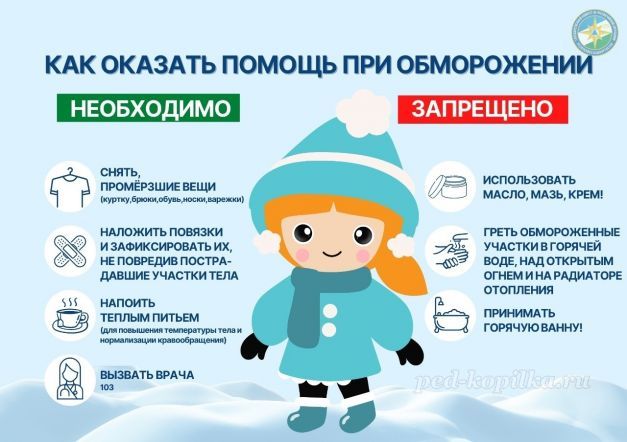 